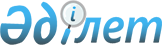 О внесении изменения и дополнений в постановление акимата Акжарского района от 22 декабря 2010 года N 331 "Об организации оплачиваемых общественных работ в организациях Акжарского района"Постановление акимата Акжарского района Северо-Казахстанской области от 15 августа 2011 года N 218. Зарегистрировано Департаментом юстиции Северо-Казахстанской области 15 сентября 2011 года N 13-4-128

      В соответствии со статьей 21 Закона Республики Казахстан от 24 марта 1998 года № 213 «О нормативных правовых актах», подпунктом 5) статьи 7, пунктом 5 статьи 20 Закона Республики Казахстан от 23 января 2001 года № 149 «О занятости населения», постановлением Правительства Республики Казахстан от 19 июня 2001 года № 836 «О мерах по реализации Закона Республики Казахстан от 23 января 2001 года «О занятости населения», акимат района ПОСТАНОВЛЯЕТ:



      1. В постановление акимата Акжарского района от 22 декабря 2010 года № 331 «Об организации оплачиваемых общественных работ в организациях Акжарского района» (зарегистрировано в Реестре государственной регистрации нормативных правовых актов за № 13-4-115, опубликовано в газетах «Дала дидары» от 29 января 2011 года № 5, «Акжар хабар» от 29 января 2011 года № 5) внести следующие изменение и дополнения:

      перечень организаций Акжарского района, виды и объемы общественных работ утвержденные указанным постановлением изложить в новой редакции согласно приложению к настоящему постановлению.



      2. Контроль за исполнением настоящего постановления возложить на заместителя акима района Айтмухаметова Г.К.



      3. Настоящее постановление вводится в действие по истечении десяти календарных дней после дня его первого официального опубликования.      Аким района                                А.Тастемиров      «СОГЛАСОВАНО»:      Начальник Департамента

      по исполнению судебных актов

      Северо-Казахстанской области               Сагдат С.С.

      15 августа 2011 года

      (ДИСА СКО)      СОГЛАСОВАНО»:      Директор государственного

      учреждения «Акжарский районный

      архив»                                     Исмагулова С. С.

      15 августа 2011 года

      (АРА)

Приложение

к постановлению акимата Акжарского района

от 15 августа 2011 года № 218Утвержден

постановлением акимата Акжарского района

от 22 декабря 2010 года № 331  Перечень

организаций Акжарского района, виды и объемы общественных работ
					© 2012. РГП на ПХВ «Институт законодательства и правовой информации Республики Казахстан» Министерства юстиции Республики Казахстан
				№

п/

пНаименование

организацииВиды опла

чиваемых обществен

ных работОбъем общественных работКоли

чество

чело

век1Государственное учреждение «Аппарат акима Айсаринского сельского округа Акжарского района Северо-Ка

захстанской области»1. Оказание помощи в озеленении и благоустройстве сельских населенных пунктовУборка от

мусора улиц – 2000 квадратных метров, прополка сорной

травы – 1000 квадратных метров, обрезка деревьев – 50 штук, вырубка веток – 100 кустарников,

побелка деревьев - 50

штук, посадка саженцев - 120 штук51Государственное учреждение «Аппарат акима Айсаринского сельского округа Акжарского района Северо-Ка

захстанской области»2. Оказание помощи в текущем ремонте здания сельского акиматаПобелка - 384 квадратных метров, штукатурка - 384 квадратных метров, покраска окон - 10 штук, дверей - 8 штук22Государственное учреждение «Аппарат акима Алкатерекского сельского округа Акжарского района Северо-Казахстан

ской области»1. Оказание помощи в озеленении и благоустройстве сельских населенных пунктовПосадка деревьев - 70 штук, разбивка цветочных клумб – 10 штук, посадка, уход и полив цветов и кустарников, уборка территории села и улиц от мусора – 2000 квадратных метров, побелка столбов - 80 штук, благоустройство свалок – 600 квадратных метров, прополка сорной травы – 1000 квадратных метров, скашивание травы вдоль дорог – 1000 квадратных метров, ремонт заборов - 190 квадратных метров, побелка, покраска, частичная штукатурка памятника – 1 штука82Государственное учреждение «Аппарат акима Алкатерекского сельского округа Акжарского района Северо-Казахстан

ской области»2. Оказание помощи в отоплении здания акимата в период отопительного сезонаЗдание акимата 324,5 квадратных метров23Государственное учреждение «Аппарат акима Акжаркынско

го аульного округа Акжарского района Северо-Ка

захстанской области»1. Оказание помощи в озеленении и благоустройстве сельских населенных пунктовОчистка от снега по кюветам на въезде в село - 10000 метров, очистка улиц от мусора – 15 улиц, частичная штукатурка, побелка, покраска памятников - 2 штуки, побелка деревьев - 40 штук, посадка саженцев - 35 штук, побелка столбов - 140 штук, обкашивание кюветов по улицам сел - 8000 метров, разбивка, посадка, прополка и полив клумб - 5 клумб, обрезка деревьев - 30 штук, уборка от мусора вокруг территории стадиона - 2000 квадратных метров, покраска металлического забора – 500 квадратных метров93Государственное учреждение «Аппарат акима Акжаркынско

го аульного округа Акжарского района Северо-Ка

захстанской области»2. Оказание помощи в делопроиз

водстве по обращениям на государственном языке145 документов (обработка текстов, писем, отчетов)14Государственное учреждение «Аппарат Акима Восходского аульного округа Акжарского района Северо-Ка

захстанской области»1. Участие в выпол

нении подсобных работ при строительстве ледовых городковОчистка снега с территории площади для установки елки и деревянных горок – 1250 квадратных метров, изготовление заготовок из снега для вырезания фигур - 9 штук44Государственное учреждение «Аппарат Акима Восходского аульного округа Акжарского района Северо-Ка

захстанской области»2. Оказание помощи в подготовке к зиме и текущем ремонте здания акиматаПобелка потолков и стен -350 квадратных метров, утепление окон – 7 штук, дверей – 5 штук, штукатурка – 350 квадратных метров, покраска – 65 квадратных метров24Государственное учреждение «Аппарат Акима Восходского аульного округа Акжарского района Северо-Ка

захстанской области»3. Оказание помощи в озеленении и благоустройстве сельских населенных пунктовОчистка от снега улиц - 1200 квадратных метров, уборка от мусора улиц - 3200 метров, прополка сорной травы - 450 метров, обрезка деревьев - 120 штук, вырубка веток - 110 кустарников, побелка деревьев - 120 штук, побелка, покраска, частичная штукатурка памятника - 1 штук35Государственное учреждение «Аппарат акима Кенащинского сельского округа Акжарского района Северо-Ка

захстанской области»1. Оказание помощи в озеленении и благоустройстве сельских населенных пунктовУборка от мусора на территории центральной площади - 250 квадратных метров, очистка от снега по кюветам на въезде в село - 10000 метров, частичная штукатурка, побелка, покраска памятников - 1 штука, побелка деревьев - 45 штук, посадка саженцев - 40 штук, побелка столбов - 130 штук, обкашивание кюветов по улицам сел - 5500 метров, разбивка, посадка, прополка и полив клумб - 6 клумб, обрезка деревьев - 45 штук96Государственное учреждение «Аппарат акима Кишикаройского сельского округа Акжарского района Северо-Ка

захстанской области»1. Оказание помощи в озеленении и благоустройстве сельских населенных пунктовУборка от мусора на территорий акимата - 500 квадратных метров, очистка территорий от снега - 500 квадратных метров, обрезка деревьев - 40 штук, вскапывание, посадка, прополка клумб - 5 клумб, скашивание травы вдоль дорог - 2100 метров, ремонт забора - 120 метров, покраска, частич-

ная штукатурка памятников - 2 штуки46Государственное учреждение «Аппарат акима Кишикаройского сельского округа Акжарского района Северо-Ка

захстанской области»2. Оказание помощи в отапливании здания акимата в период отопительного сезонаЗдание акимата - 350 квадратных метров17Государственное учреждение «Аппарат акима Кулыкольского сельского округа Акжарского района Северо-Ка

захстанской области»1. Оказание помощи в озеленении и благоустройстве сельских населенных пунктовУборка от мусора на территории центральной площади - 350 квадратных метров, очистка от снега по кюветам на въезде в село - 70000 метров, частичная штукатурка, побелка, покраска памятников - 1 штук, побелка деревьев - 40 штук, посадка саженцев - 35 штук, побелка столбов - 110 штук, обкашивание кюветов по улицам сел - 10000 метров, разбивка, посадка, прополка и полив клумб - 5 клумб, обрезка деревьев - 40 штук, погрузка и вывоз мусора вручную – 10 телег, установка, покраска забора – 90 квадратных метров67Государственное учреждение «Аппарат акима Кулыкольского сельского округа Акжарского района Северо-Ка

захстанской области»2. Оказание помощи в подготовке к зиме и текущем ремонте здания акиматаПобелка, штукатурка -100 квадратных метров, утепление и покраска окон - 10 штук, покраска дверей-6 штук38Государственное учреждение «Аппарат Акима Ленинградского аульного округа Акжарского района Северо-Ка

захстанской области»1. Оказание помощи в озеленении и благоустройстве сельских населенных пунктовОчистка от снега территории площади - 500 квадратных метров, прополка сорной травы – 2000 квадратных метров, обрезка веток - 125 кустарников, побелка деревьев – 360 штук, побелка столбов – 300 штук, благоустройство свалок – 7500 метров, скашивание травы вдоль дороги - 12000 метров, уборка мусора вдоль дороги – 12000 метров, погрузка и разгрузка мусора – 11 тонн, разбивка, посадка, прополка, полив 20 цветочных клумб, штукатурка, покраска памятников - 2 штуки, ремонт и покраска скамеек – 20 штук, покраска заборов - 230 квадратных метров238Государственное учреждение «Аппарат Акима Ленинградского аульного округа Акжарского района Северо-Ка

захстанской области»2. Подвор

ный обход для уточне

ния записей в похо

зяйственных книгахПодворный обход - 1006 дворов, заполнение 60 похозяйственных книг38Государственное учреждение «Аппарат Акима Ленинградского аульного округа Акжарского района Северо-Ка

захстанской области»3. Оказание помощи в отоплении здания акимата на период отопительного сезонаЗдание акимата - 40 квадратных метров18Государственное учреждение «Аппарат Акима Ленинградского аульного округа Акжарского района Северо-Ка

захстанской области»4. Оказание помощи по вопросам занятости и сбору необходимых документов при назначении государственных пособий семьям, имеющим детей до 18 летФормирование 150 дел в квартал39Государственное учреждение «Аппарат акима Майского сельского округа Акжарского района Северо-

Казахстанской области»1. Оказание помощи в озеленении и благоустройстве сельских населенных пунктовУборка от мусора на территории акимата - 450 квадратных метров, очистка территорий от снега - 450 квадратных метров, обрезка деревьев - 55 штук, вскапывание, посадка, прополка клумб - 6 клумб, скашивание травы вдоль дорог - 3700 метров, ремонт забора - 350 метров, покраска, частичная штукатурка памятников - 1 штук, побелка столбов – 70 штук810Государственное учреждение «Аппарат акима Новосельско-го сельского округа Акжарского района Северо-Ка

захстанской области»1. Оказание помощи в озеленении и благоустройстве сельских населенных пунктовУборка территорий от мусора - 1500 квадратных метров, обрезка веток с деревьев – 58 деревьев, частичная штукатурка, побелка, покраска памятников - 2 штуки, высаживание саженцев - 40 штук, ремонт заборов – 1000 метров, побелка столбов – 160 штук, скашивание травы вдоль кюветов – 10000 метров, разбивка клумб, посадка, полив – 7 штук, прополка сорной травы – 1000 квадратных метров1011Государственное учреждение «Аппарат акима Талшыкского аульного округа Акжарского района Северо-Ка

захстанской области»1. Оказание помощи в озеленении и благоустройстве сельских населенных пунктовУборка от снега и мусора вручную на площади, общей площадью - 2000 квадратных метров, очистка от снега по кюветам вдоль дороги при въезде в село - 6500 метров, откос травы вдоль дороги при въезде в село - 2300 метров, обрезка деревьев - 180 штук, побелка столбов - 310 штук, погрузка мусора вручную - 9 телег, побелка, покраска, частичная штукатурка памятников - 3 штуки, покраска заграждений – 3000 метров, посадка саженцев – 180 штук, разбивка, посадка, уход и охрана цветочных клумб – 15 штук, очистка, покраска фонтана – 1 штука, уборка от мусора стадиона и парка -2000 квадратных метров, покраска скамеек – 25 штук4311Государственное учреждение «Аппарат акима Талшыкского аульного округа Акжарского района Северо-Ка

захстанской области»2. Подвор

ный обход для уточнения записей в похозяйственных книгахПодворный обход - 1200 дворов, заполнение 53 похозяйственных книг411Государственное учреждение «Аппарат акима Талшыкского аульного округа Акжарского района Северо-Ка

захстанской области»3. Оказание помощи по вопросам занятости и сбору необходимых документов при назначений государственных пособий семьям, имеющим детей до 18 летФормирование 120 дел в квартал411Государственное учреждение «Аппарат акима Талшыкского аульного округа Акжарского района Северо-Ка

захстанской области»4. Участие в выпол

нении подсобных работ в строительстве ледовых городковНарезка льда и заготовка снега для фигур - 20 штук1212Государственное учреждение «Аппарат акима Уялинского сельского округа Акжарского района Северо-Ка

захстанской области»1. Оказание помощи в озеленении и благоустройстве сельских населенных пунктовУборка от мусора улиц - 3000 квадратных метров, очистка территории площади от снега- 3000 квадратных метра, прополка сорной травы 1000 квадратных метров, обрезка веток – 40 кустарников, побелка деревьев – 50 штук, скашивание травы, уборка мусора вдоль дороги 1000 квадратных метров, погрузка и разгрузка мусора – 6 тонн, разбивка клумб, посадка и уход за ними – 4 штуки712Государственное учреждение «Аппарат акима Уялинского сельского округа Акжарского района Северо-Ка

захстанской области»2. Подвор

ный обход для уточне

ния записей в похозяй

ственных книгахПодворный обход 240 дворов, заполнение 16 книг113Государственное учреждение «Акжарский районный архив»1. Оказание помощи в обработке и подготовке к хранению документацииОбработка 500 документов214Филиал «Акжарский территориальный отдел Департамента по исполнению судебных актов Северо-Казахстанской области Комитета по исполнению судебных актов Министерства юстиции Республики Казахстан»Оказание помощи в работе с текущим и архивными документами, в подшивке производства, доставка корреспонденции200 единиц корреспонденции215Коммунальное государственное предприятие «Акжар»Оказание помощи организации жилищно-коммунального хозяйства в уборке территорий населенных пунктовУборка центральных улиц и площадей 30 000 квадратных метров8